23.06.2021                                                                                                               № 575 п                                                                                                           с.ГрачевкаО внесении изменений в постановление администрации муниципального образования Грачевский район Оренбургской области от 14.11.2018  № 639- п В соответствии с Федеральным законом Российской Федерации от 06.10.2003 №131-ФЗ «Об общих принципах организации местного самоуправления в Российской Федерации», постановлением администрации муниципального образования Грачевский район Оренбургской области от 17.08.2015 № 535-п        «Об утверждении порядка разработки, реализации и оценки эффективности муниципальных программ Грачевского района Оренбургской области», руководствуясь Уставом муниципального образования Грачевский район Оренбургской области,  п о с т а н о в л я ю:1. В постановление администрации муниципального образования Грачевский район Оренбургской области от 14.11.2018 № 639-п «Об утверждении муниципальной программы «Безопасный район» (с изменениями) внести следующие изменения:1.1. В паспорте муниципальной программы «Безопасный район» раздел «Объемы бюджетных ассигнований программы» изложить в новой редакции:«Общий объем финансового обеспечения программы составляет 16014,0 тысяч рублей, в том числе:2019 год –  1700,9 тыс.  рублей2020 год –  2407,0 тыс. рублей2021 год –  3460,0 тыс. рублей2022 год –  3250,0 тыс. рублей2023 год –  3270,1 тыс. рублей2024 год –  1926,0 тыс. рублей».1.2. Приложение № 1 к муниципальной программе «Безопасный район» «Сведения о показателях (индикаторах) муниципальной программы «Безопасный район, подпрограмм и их значениях» подпрограмму «Профилактика наркомании на территории муниципального образования Грачевский район» дополнить пунктом 4.4 следующего содержания:1.3. Приложение № 2 к муниципальной программе «Безопасный район»   изложить в новой редакции согласно приложению №1.1.4. Приложение № 3 к муниципальной программе «Безопасный район» изложить в новой редакции согласно приложению №2.1.5. Приложение № 4 к муниципальной программе «Безопасный район» изложить в новой редакции согласно приложению № 3.  1.6. В приложении № 5 к муниципальной программе «Безопасный район» в паспорте подпрограммы «Комплексные меры по профилактике правонарушений на территории муниципального образования Грачевский район» раздел «Объемы бюджетных ассигнований подпрограммы» изложить в новой редакции:«Общий объем финансового обеспечения подпрограммы составляет 314,7 тысяч рублей, в том числе:2019 год –  51,5 тыс.  рублей2020 год –  71,2 тыс. рублей2021 год –  35,0 тыс. рублей2022 год –  64,0 тыс. рублей2023 год –  30,0 тыс. рублей2024 год –  63,0 тыс. рублей».        1.7. Приложение № 8 к муниципальной программе «Безопасный район» изложить в новой редакции согласно приложению № 4. 1.8. В приложении № 9 к муниципальной программе «Безопасный район» в паспорте подпрограммы «Обеспечение безопасности дорожного движения на территории муниципального образования Грачевский район» раздел «Объемы бюджетных ассигнований подпрограммы» изложить в новой редакции:«Общий объем финансового обеспечения подпрограммы составляет 140,0 тысяч рублей, в том числе:2019 год –  10,0 тыс.  рублей2020 год –  0 тыс. рублей2021 год –  18,0 тыс. рублей2022 год –  10,0 тыс. рублей2023 год –  15,0 тыс. рублей2024 год –  87,0 тыс. рублей».  2. Контроль за исполнением настоящего постановления возложить на руководителя аппарата администрации-начальника организационно-правового отдела О.А. Бахареву.3. Постановление вступает в силу со дня его подписания и подлежит размещению на официальном информационном сайте администрации муниципального образования Грачевский район  и на сайте www.право-грачевка.рф.Глава района		                                                                                 О.М. СвиридовРазослано:  Л.И. Антоновой, О.А. Бахаревой, финансовому отделу, С.В. Бахметьевой, М.А. Кротовой, ГОЧС, отделу образования,  организационно-правовому отделу-2, отделу экономики, Счетной палате.ПЕРЕЧЕНЬосновных мероприятий муниципальной программы «Безопасный район» РЕСУРСНОЕ ОБЕСПЕЧЕНИЕреализации муниципальной программы «Безопасный район» 	                                                                         (тыс. рублей)ПЛАНреализации муниципальной программы «Безопасный район» на 2021 годПЛАНреализации муниципальной программы «Безопасный район» на 2022 годПАСПОРТподпрограммы «Профилактика наркомании на территории муниципального образования Грачевский район»1. Общая характеристика соответствующей  сферы  реализации  подпрограммыПодпрограмма направлена на выявление и предупреждение распространения наркомании среди населения, решение задачи по формированию в молодежной среде установок на здоровый образ жизни, привитию традиционных семейных и духовных ценностей, повышение социальной активности подростков и молодежи.Необходимость подготовки и реализации Подпрограммы вызвана тем, что, несмотря на предпринимаемые усилия, современная ситуация в Грачевском районе характеризуется сохранением негативных тенденций в сфере незаконного оборота и незаконного потребления наркотических средств, психотропных веществ и их прекурсоров, сильнодействующих веществ (далее – наркотики), что представляет серьезную угрозу здоровью населения, отрицательно влияет на социально- экономическую ситуацию и правопорядок в Грачевском районе.Исходя из анализа складывающейся наркоситуации, прогноза ее развития на ближайшую перспективу, становится очевидной необходимость реализации Подпрограммы, предусматривающей комплекс скоординированных мероприятий социального, медицинского, правового и организационного характера.К приоритетам в социальной сфере относится сокращение немедицинского потребления наркотических средств и психотропных веществ, масштабов последствий их незаконного оборота.К приоритетам в сфере развития производственного потенциала относится снижение уровня преступности, связанной с незаконным оборотом наркотиков.К приоритетам в сфере научного обеспечения относится внедрение новых методов и средств выявления незаконного потребления наркотических средств, психотропных веществ и их прекурсоров.Целью реализации подпрограммы является своевременное выявление причин и условий, способствующих распространению наркомании, организация комплексных мероприятий по их эффективному устранению.Для достижения поставленной цели необходимо решение следующих задач:- осуществление взаимодействия территориальных органов федеральных органов исполнительной власти, органов исполнительной власти Оренбургской области и органов местного самоуправления по противодействию незаконному обороту наркотических средств, психотропных веществ и их прекурсоров;  - совершенствование пропаганды здорового образа жизни, занятий физической культурой и спортом населения области, отказа от вредных привычек в молодежной среде;-    совершенствование системы профилактики распространения наркомании и связанных с ней правонарушений среди различных категорий населения, прежде всего подростков и молодежи.2.Показатели (индикаторы) подпрограммы.        Показателями (индикаторами) подпрограммы решения задач подпрограммы являются:Показатель 1.   Удельный вес численности молодых людей от 10 до 30 лет, вовлеченных в мероприятия по профилактике незаконного потребления наркотиков, от общей численности указанной категорииПутем подсчета количества молодых людей от 10 до 30 лет, вовлеченных в мероприятия по профилактике незаконного потребления наркотиков.Показатель 2.   Количество проведенных публичных мероприятий, направленных на профилактику наркомании среди подростков и молодежи.        Путем подсчёта количества проведенных публичных мероприятий, направленных на профилактику наркомании среди подростков и молодежиПоказатель 3.   Количество печатной продукции, материалов и наглядной агитации по вопросам профилактики наркомании, пропаганды здорового образа жизни.Путем подсчёта количества буклетов, листовок, памяток и другой печатной продукции розданной жителям района.Показатель 4. Количество профессионально подготовленных и переподготовленных специалистов, обеспечивающих реализацию антинаркотической деятельности.Путем подсчета количества профессионально подготовленных и переподготовленных специалистов, обеспечивающих реализацию антинаркотической деятельности.Сведения о показателях (индикаторов) подпрограммы приведены в приложении № 1 к настоящей муниципальной программе.3. Перечень и характеристика основных мероприятий Подпрограммы.В рамках подпрограммы реализуются следующие основные комплексные мероприятия по эффективному устранению причин и условий, способствующих распространению наркомании:Основное мероприятие 1. Профилактика наркомании. Формирование социокультурной среды, создание в районе благоприятных условий для формирования активной гражданской позиции, социализации молодого поколения в современных условиях.Основное мероприятие 2. Меры по сокращению спроса на наркотики.Повышение качества превентивной профилактики наркомании и связанных с ней правонарушений среди подростков и молодёжи.Основное мероприятие 3. Меры по сокращению предложения на наркотики.Укрепление межведомственного взаимодействия по противодействию незаконному обороту наркотических средств, психотропных веществ и их прекурсоров.Основное мероприятие 4 «Обеспечение деятельности, направленной на профилактику наркомании и других асоциальных явлений».Основное мероприятие направлено на формирование социокультурной среды, создание в районе благоприятных условий для формирования активной гражданской позиции, социализации молодого поколения в современных условиях.В результате сократится уровень наркопреступлений и масштабов незаконного потребления наркотических средств на территории области.Основное мероприятие 5 «Профилактика и раннее выявление незаконного потребления наркотиков». Реализация данного основного мероприятия направлена на повышение качества превентивной профилактики наркомании и связанных с ней правонарушений среди подростков и молодёжи.В рамках данного мероприятия предусматривается развитие инфраструктуры, форм и методов первичной профилактики незаконного потребления наркотиков, в том числе совершенствование педагогических программ и методик профилактики противоправного поведения несовершеннолетних; расширение практики использования универсальных педагогических методик (тренинг, проектная деятельность и другие методики).В результате реализации данного мероприятия будет усовершенствована пропаганда здорового образа жизни, занятий физической культурой и спортом населения района, отказа от вредных привычек в молодежной среде.Основное мероприятие 6 «Совершенствование антинаркотической деятельности».Данное основное мероприятие позволит усилить межведомственное взаимодействие по противодействию незаконному обороту наркотических средств, психотропных веществ и их прекурсоров; сконцентрировать усилия правоохранительных органов в осуществлении постоянного контроля масштабов распространения наркотических средств, психотропных веществ и их прекурсоров.Результатом этого мероприятия станет усовершенствованная система профилактики распространения наркомании и связанных с ней правонарушений среди различных категорий населения, прежде всего подростков и молодежи.Перечень мероприятий подпрограммы с указанием сроков их реализации и ожидаемых результатов, а также сведения о взаимосвязи мероприятий и результатов их выполнения с показателями (индикаторами) приведены в приложении №2 к настоящей муниципальной программе.4.  Ресурсное обеспечение Подпрограммы.Ресурсное обеспечение с разбивкой по годам и мероприятиям подпрограммы приведены в приложении №3 к настоящей муниципальной Программе.5. Информация о значимости Подпрограммы.Коэффициент значимости подпрограммы «Профилактика наркомании на территории муниципального образования Грачевский район» для достижения целей муниципальной программы «Безопасный район» составляет 0,2kj – коэффициент значимости подпрограммы для достижения целей муниципальной программы, определяется:kj= МП/ j , где:МП - муниципальная программа, значение которой принимается равным - 1;j – количество подпрограмм в программе.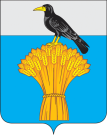 АДМИНИСТРАЦИЯ   МУНИЦИПАЛЬНОГО ОБРАЗОВАНИЯ ГРАЧЕВСКИЙ РАЙОН ОРЕНБУРГСКОЙ ОБЛАСТИП О С Т А Н О В Л Е Н И Е№п/пНаименование показателяХарактеристика показателяЕдиница измерения2019год2020год2021 год2022 год2023 год 2024 год4.4Показатель (индикатор) 4.4Количество профессионально подготовленных ипереподготовленных специалистов, обеспечивающих реализацию антинаркотической деятельностиОсновное мероприятиеединиц--13131313Приложение №1 к постановлениюадминистрации районаот23.06.2021 №575 п№п/пНомер и наименование основного мероприятияОтветственныйисполнительСрокСрокОжидаемый непосредственный результат (краткое описание)Последствия  нереализации  основного мероприятияСвязь с показателями муниципальной программы (подпрограммы)№п/пНомер и наименование основного мероприятияОтветственныйисполнительОжидаемый непосредственный результат (краткое описание)Последствия  нереализации  основного мероприятияСвязь с показателями муниципальной программы (подпрограммы)№п/пНомер и наименование основного мероприятияОтветственныйисполнительначала реализацииокончания реализацииОжидаемый непосредственный результат (краткое описание)Последствия  нереализации  основного мероприятияСвязь с показателями муниципальной программы (подпрограммы)Подпрограмма 1 «Комплексные меры по профилактике правонарушений на территории муниципального образования Грачевский район»Подпрограмма 1 «Комплексные меры по профилактике правонарушений на территории муниципального образования Грачевский район»Подпрограмма 1 «Комплексные меры по профилактике правонарушений на территории муниципального образования Грачевский район»Подпрограмма 1 «Комплексные меры по профилактике правонарушений на территории муниципального образования Грачевский район»Подпрограмма 1 «Комплексные меры по профилактике правонарушений на территории муниципального образования Грачевский район»Подпрограмма 1 «Комплексные меры по профилактике правонарушений на территории муниципального образования Грачевский район»Подпрограмма 1 «Комплексные меры по профилактике правонарушений на территории муниципального образования Грачевский район»Подпрограмма 1 «Комплексные меры по профилактике правонарушений на территории муниципального образования Грачевский район»1.1Основное мероприятие 1.1:Профилактические мероприятия по предупреждению нарушенийАдминистрация Грачевского района2019г.2024г.Повышение уровня защищенности граждан от противоправных действий  на территории муниципального образования Грачевский районСнижение уровня защищенности граждан от противоправных действий  на территории муниципального образования Грачевский районКоличество зарегистрированных преступлений1.2Основное мероприятие 1.2:Меры по недопущению рецидивной преступности на территории Грачевского района путем установления и содержание камер наружного  видеонаблюдения в местах массового пребывания граждан.Администрация Грачевского района2019г.2024г.Повышение уровня защищенности граждан от противоправных действий  на территории муниципального образования Грачевский районСнижение уровня защищенности граждан от противоправных действий  на территории муниципального образования Грачевский районДоля рецидивной преступности в общем объеме зарегистрированных преступлений;1.3Основное мероприятие 1.3:Способы выявления уровня знания учащихся школ Грачевского района законодательства правоохранительной направленности.Администрация Грачевского района2019г.2024г.Повышение уровня защищенности граждан от противоправных действий  на территории муниципального образования Грачевский районСнижение уровня защищенности граждан от противоправных действий  на территории муниципального образования Грачевский районКоличество несовершеннолетних,  принявших участие в месячнике профилактики правонарушений, обучающихся в образовательных учреждениях;1.4Основное мероприятие 1.4:Организация спортивно-массовых  и экскурсионных мероприятий  для детей образовательных организациях Грачевского района Оренбургской области на предотвращение нарушений законодательстваАдминистрация Грачевского района2019г.2024г.Повышение уровня защищенности граждан от противоправных действий  на территории муниципального образования Грачевский районСнижение уровня защищенности граждан от противоправных действий  на территории муниципального образования Грачевский районКоличество несовершеннолетних, принявших участие в военно-патриотических играх1.5Основное мероприятие 1.5:Обучающие мероприятия с привлечением членов добровольных народных дружин  и ветеранов правоохранительных органов по знанию законодательства РФ  по правоохранительной направленности среди учащихся Грачевского района.Администрация Грачевского района2019г.2024г.Повышение уровня защищенности граждан от противоправных действий  на территории муниципального образования Грачевский районСнижение уровня защищенности граждан от противоправных действий  на территории муниципального образования Грачевский районКоличество проведенных мероприятий по предупреждению правонарушений среди несовершеннолетних1.6Основное мероприятие 1.6:Ресоциализация лиц, освободившихся из мест лишения свободыАдминистрация Грачевского района2021г.2024г.Способствование процессу адаптации и восстановления навыков вхождения в социум после освобождения от наказанияНаличие проблемы с построением коммуникативных связей в обществе, усложнение процесса адаптацииДоля оказанныхконсультационных услуг лицам, освободившимся из мест лишения свободы от фактически обратившихся лиц данной категорииПодпрограмма 2 «Гармонизация  межнациональных и межрелигиозных  отношений, укрепление толерантности на территории муниципального образования Грачевский район»Подпрограмма 2 «Гармонизация  межнациональных и межрелигиозных  отношений, укрепление толерантности на территории муниципального образования Грачевский район»Подпрограмма 2 «Гармонизация  межнациональных и межрелигиозных  отношений, укрепление толерантности на территории муниципального образования Грачевский район»Подпрограмма 2 «Гармонизация  межнациональных и межрелигиозных  отношений, укрепление толерантности на территории муниципального образования Грачевский район»Подпрограмма 2 «Гармонизация  межнациональных и межрелигиозных  отношений, укрепление толерантности на территории муниципального образования Грачевский район»Подпрограмма 2 «Гармонизация  межнациональных и межрелигиозных  отношений, укрепление толерантности на территории муниципального образования Грачевский район»Подпрограмма 2 «Гармонизация  межнациональных и межрелигиозных  отношений, укрепление толерантности на территории муниципального образования Грачевский район»Подпрограмма 2 «Гармонизация  межнациональных и межрелигиозных  отношений, укрепление толерантности на территории муниципального образования Грачевский район»2.1Основное мероприятие 2.1: Сохранение  и развитие  духовного и культурного  потенциала народов, на  основе   идей  межэтнического  и межконфессионального согласия, путем  воспитания у молодежи уважительного отношения к  национальным  традициям и религиозным   обычаямАдминистрация Грачевского района2019г.2024г.Повышение уровня духовного и культурного  потенциала  и защищенности граждан от противоправных действий  на территории муниципального образования Грачевский районСнижение уровня этнокультуры и защищенности граждан от противоправных действий  на территории муниципального образования Грачевский районКоличество несовершеннолетних и молодежи, принявших участие в молодежных и иных  фестивалях, творческих вечерах национальных  культур и иных  социально-культурных, спортивных мероприятиях, направленных на сохранение и популяризацию национальных традиций, культур и религиозных  обычаев2.2Основное мероприятие 2.2:Упрочнение гражданской солидарности и общероссийского гражданского самосознания и осознания принадлежности к  многонациональному народу РФ у граждан, проживающих на территории районаАдминистрация Грачевского района2019г.2024г.Повышение уровня этнокультуры  и защищенности граждан от противоправных действий  на территории муниципального образования Грачевский районСнижение уровня  этнокультуры и защищенности граждан от противоправных действий  на территории муниципального образования Грачевский районКоличество мероприятий, направленных на профилактику межнациональных и межрелигиозных конфликтов среди обучающихся школ района2.3Основное мероприятие 2.3:Освещение в  СМИ проводимых мероприятий на территории района  направленных на противодействие  распространению идей межнациональных  конфликтов, на  национальной  и религиозной почвеАдминистрация Грачевского района2019г.2024г.Повышение правового  уровня знаний, этнокультуры  и  защищенности граждан от противоправных действий  на территории муниципального образования Грачевский районСнижение уровня правовых знаний, этнокультуры и  защищенности граждан от противоправных действий  на территории муниципального образования Грачевский районКоличество публикаций по этнокультурной тематике в СМИ и на  официальном информационном  сайте администрации Грачевского района 2.4Основное мероприятие 2.4:Формирование позитивного  имиджа  Грачевского района, как территории  комфортной для проживания  представителей  различных  национальностей и вероисповеданийАдминистрация Грачевского района2019г.2024г.Повышение уровня  этнокультуры и защищенности граждан от противоправных действий  на территории муниципального образования Грачевский районСнижение уровня этнокультуры и  защищенности граждан от противоправных действий  на территории муниципального образования Грачевский районКоличество проведенных мероприятий, направленных на повышениевзаимоуважения междулицами разныхнациональностей ивероисповедания, способствующих формированию позитивных  установок на  этническое  многообразие, пропаганду  народных  традиций и обычаев, укрепление единства и добрососедства народов Грачевского района2.5Основное мероприятие 2.5:Распространение идей толерантности, гражданской  солидарности, уважения  к  другим   культурам среди  учащихся школ районаАдминистрация Грачевского района2019г.2024г.Повышение уровня этнокультуры  и защищенности граждан от противоправных действий  на территории муниципального образования Грачевский районСнижение уровня этнокультуры и защищенности граждан от противоправных действий  на территории муниципального образования Грачевский районКоличество участников  районного конкурса рисунков среди детей до 18 лет  под девизом «Россия – наш  общий дом!»2.6Основное мероприятие 2.6:Создание условий для адаптации мигрантов, пребывающих на территорию Грачевского районаАдминистрация Грачевского района2021г.2024г.Обеспечение правовой, социальной и культурной адаптации мигрантов, снижение социальной напряженности между гражданами разных национальностей, что способствует сокращению рисков экстремистских проявленийПовышение социальной напряженности между гражданами разных национальностей и возникновение риска проявления экстремизмаДоля поставленных на учет мигрантов от общего  числа обратившихся мигрантов Подпрограмма 3 «Комплексные меры по обеспечению деятельности единой диспетчерской службы на территории муниципального образования Грачевский район»Подпрограмма 3 «Комплексные меры по обеспечению деятельности единой диспетчерской службы на территории муниципального образования Грачевский район»Подпрограмма 3 «Комплексные меры по обеспечению деятельности единой диспетчерской службы на территории муниципального образования Грачевский район»Подпрограмма 3 «Комплексные меры по обеспечению деятельности единой диспетчерской службы на территории муниципального образования Грачевский район»Подпрограмма 3 «Комплексные меры по обеспечению деятельности единой диспетчерской службы на территории муниципального образования Грачевский район»Подпрограмма 3 «Комплексные меры по обеспечению деятельности единой диспетчерской службы на территории муниципального образования Грачевский район»Подпрограмма 3 «Комплексные меры по обеспечению деятельности единой диспетчерской службы на территории муниципального образования Грачевский район»Подпрограмма 3 «Комплексные меры по обеспечению деятельности единой диспетчерской службы на территории муниципального образования Грачевский район»3.1Основное мероприятие 3.1 Обеспечение деятельности единой диспетчерской службыАдминистрация Грачевского района 2019г.2024г.Обеспечение безопасности граждан  в случае угрозы или возникновения ЧС Снижение уровня защищенности граждан в случае угрозы или возникновения ЧСУровень  реагирования системы ЕДДС «системы 112» на территории муниципального образования Грачевский район, на  отработку поступивших  сигналов;Подпрограмма 4 «Профилактика наркомании на территории муниципального образования Грачевский район»Подпрограмма 4 «Профилактика наркомании на территории муниципального образования Грачевский район»Подпрограмма 4 «Профилактика наркомании на территории муниципального образования Грачевский район»Подпрограмма 4 «Профилактика наркомании на территории муниципального образования Грачевский район»Подпрограмма 4 «Профилактика наркомании на территории муниципального образования Грачевский район»Подпрограмма 4 «Профилактика наркомании на территории муниципального образования Грачевский район»Подпрограмма 4 «Профилактика наркомании на территории муниципального образования Грачевский район»Подпрограмма 4 «Профилактика наркомании на территории муниципального образования Грачевский район»4.1Основное мероприятие 4.1 Профилактика наркоманииАдминистрация района 2019г.2020г.Формирование социокультурной среды, создание в районе благоприятных условий для формирования активной гражданской позиции, социализации молодого поколения в современных условияхСокращение количества социально и экономически активного населения; рост преступлений и правонарушений, совершенных несовершеннолетними и при их участииУдельный вес численности молодых людей от 10 до 30  лет, вовлеченных в мероприятия по профилактике незаконного потребления наркотиков, от общей численности указанной категории4.2Основное мероприятие 4.2Меры по сокращению спроса на наркотикиАдминистрация района 2019г.2020г.Повышение качества превентивной  профилактики наркомании и связанных с ней правонарушений среди подростков и молодёжиРост преступлений и правонарушений, совершенных несовершеннолетними и при их участииКоличество проведенных публичных мероприятий, направленных на профилактику наркомании среди подростков и молодежи4.3Основное мероприятие 4.3Меры по сокращению предложения на наркотикиАдминистрация района 2019г.2020г.Укрепление межведомственного взаимодействия по противодействию незаконному обороту наркотических средств, психотропных веществ и их прекурсоровУвеличение уровня  распространения наркомании среди молодежиКоличество печатной продукции, материалов и наглядной агитации по вопросам профилактики наркомании, пропаганды здорового образа жизни.4.4Основное мероприятие 4.4 Обеспечение деятельности, направленной на профилактику наркомании и других асоциальных явленийАдминистрация района2021г.2024г.Формирование социокультурной среды, создание в районе благоприятных условий для формирования активной гражданской позиции, социализации молодого поколения в современных условияхСокращение количества социально и экономически активного населения; рост преступлений и правонарушений, совершенных несовершеннолетними и при их участииУдельный вес численности молодых людей от 10 до 30  лет, вовлеченных в мероприятия по профилактике незаконного потребления наркотиков, от общей численности указанной категории4.5Основное мероприятие 4.5Профилактика и раннее выявление незаконного потребления наркотиковАдминистрация района2021 г.2024 г.Повышение качества превентивной  профилактики наркомании и связанных с ней правонарушений среди подростков и молодёжиРост преступлений и правонарушений, совершенных несовершеннолетними и при их участииКоличество проведенных публичных мероприятий, направленных на профилактику наркомании среди подростков и молодежи4.6Основное мероприятие 4.6Совершенствование антинаркотической деятельностиАдминистрация района2021 г.2024 г.Укрепление межведомственного взаимодействия по противодействию незаконному обороту наркотических средств, психотропных веществ и их прекурсоровУвеличение уровня  распространения наркомании среди молодежиКоличество печатной продукции, материалов и наглядной агитации по вопросам наркомании, пропаганды здорового образа жизни.Количество профессионально подготовленных и переподготовленных специалистов, обеспечивающих реализацию антинаркотической деятельностиПодпрограмма 5 «Обеспечение безопасности дорожного движения на территории муниципального образования Грачевский район»Подпрограмма 5 «Обеспечение безопасности дорожного движения на территории муниципального образования Грачевский район»Подпрограмма 5 «Обеспечение безопасности дорожного движения на территории муниципального образования Грачевский район»Подпрограмма 5 «Обеспечение безопасности дорожного движения на территории муниципального образования Грачевский район»Подпрограмма 5 «Обеспечение безопасности дорожного движения на территории муниципального образования Грачевский район»Подпрограмма 5 «Обеспечение безопасности дорожного движения на территории муниципального образования Грачевский район»Подпрограмма 5 «Обеспечение безопасности дорожного движения на территории муниципального образования Грачевский район»Подпрограмма 5 «Обеспечение безопасности дорожного движения на территории муниципального образования Грачевский район»5.1.Основное мероприятие 5.1 Мероприятия, направленные на обеспечение безопасности дорожного движенияАдминистрация  района20192024Повышение правовой грамотности и бдительности учащихся  в вопросах  безопасности дорожного движенияСнижение уровня правовой грамотностинаселения  в вопросах  безопасности дорожного движения - Количество мероприятий по безопасности дорожного движения проведенных в образовательных организациях  -  Количество материалов по вопросам безопасности дорожного движения размещенных в СМИ -Количество изготовленных стендов по вопросам  безопасности дорожного движения;- Количество приобретенных мобильных автогородков для образовательных организаций Приложение №2 к постановлениюадминистрации районаот__________ №____№ п/пСтатусНаименование муниципальной программы, подпрограммы, основного мероприятияИсточник финансированияКод бюджетной классификацииКод бюджетной классификацииКод бюджетной классификацииОбъем бюджетных ассигнованийОбъем бюджетных ассигнованийОбъем бюджетных ассигнованийОбъем бюджетных ассигнованийОбъем бюджетных ассигнованийОбъем бюджетных ассигнований№ п/пСтатусНаименование муниципальной программы, подпрограммы, основного мероприятияИсточник финансированияГРБСРз ПрЦСР2019г2020г2021г2022г2023г2024г1234567910111213141.Муниципальная программа«Безопасный район»  всего, в том числе:ххх1700,92407,03460,03250,03270,11926,01.Муниципальная программа«Безопасный район»  Местный бюджет111хх1700,92407,03460,03250,03270,11926,01.1.Подпрограмма 1«Комплексные меры по профилактике правонарушений на территории муниципального образования Грачевский район»всего, в том числе:ххх51.571,264,020,030,063,01.1.Подпрограмма 1«Комплексные меры по профилактике правонарушений на территории муниципального образования Грачевский район»Местный бюджет111х011000000051.571,264,020,030,063,01.1.1.Основное мероприятие: Профилактические мероприятия по предупреждению нарушенийвсего, в том числе:ххх36,543,031.8 10,015,033,01.1.1.Основное мероприятие: Профилактические мероприятия по предупреждению нарушенийМестный бюджет1110314011010035018,018,018.010,015,033,01.1.1.Основное мероприятие: Профилактические мероприятия по предупреждению нарушенийМестный бюджет11103140110100351-11,2----1.1.1.Основное мероприятие: Профилактические мероприятия по предупреждению нарушенийМестный бюджет11103140110100140------1.1.1.Основное мероприятие: Профилактические мероприятия по предупреждению нарушенийМестный бюджет1110314011010012018,513,813,8---1.1.2.Основное мероприятие:Меры по недопущению рецидивной преступности на территории Грачевского района путем установления и содержание камер наружного видеонаблюдения в местах массового пребыван6ия гражданвсего, в том числе:ххх14,028,232,210,015,0-1.1.2.Основное мероприятие:Меры по недопущению рецидивной преступности на территории Грачевского района путем установления и содержание камер наружного видеонаблюдения в местах массового пребыван6ия гражданМестный бюджет1110314011020014014,028,232,210,015,0-1.1.3Основное мероприятие: Организация спортивно-массовых и экскурсионных мероприятий для детей в образовательных организациях Грачевского района Оренбургской области на предотвращение нарушений законодательствавсего, в том числе:ххх1,0-----1.1.3Основное мероприятие: Организация спортивно-массовых и экскурсионных мероприятий для детей в образовательных организациях Грачевского района Оренбургской области на предотвращение нарушений законодательстваМестный бюджет111031401103001301,0-----1.2.Подпрограмма 2«Гармонизация межнациональных и межрелигиозных отношений, укрепление толерантности на территории муниципального образования Грачевский  район»всего, в том числе:ххх18,52,85,07,010,132,01.2.Подпрограмма 2«Гармонизация межнациональных и межрелигиозных отношений, укрепление толерантности на территории муниципального образования Грачевский  район»Местный бюджет111х012000000018,52,85,07,010,132,01.2.1Основное мероприятие 2.1:Сохранение  и развитие  духовного и культурного  потенциала народов, на  основе   идей  межэтнического  и межконфессионального согласия, путем  воспитания у молодежи уважительного отношения к  национальным  традициям и религиозным   обычаям всего, в том числе:ххх17,52,85,07,010,024,01.2.1Основное мероприятие 2.1:Сохранение  и развитие  духовного и культурного  потенциала народов, на  основе   идей  межэтнического  и межконфессионального согласия, путем  воспитания у молодежи уважительного отношения к  национальным  традициям и религиозным   обычаям Местный бюджет1110314012010020017,52,85,07,010,124,01.2.2Основное мероприятие 2.2:Освещение в   СМИ проводимых мероприятий на территории района  направленных на противодействие  распространению идей  межнациональных  конфликтов, на  национальной  и религиозной почвевсего, в том числе:ххх-----2,01.2.2Основное мероприятие 2.2:Освещение в   СМИ проводимых мероприятий на территории района  направленных на противодействие  распространению идей  межнациональных  конфликтов, на  национальной  и религиозной почвеМестный бюджет11103140120200190-----2,01.2.3Основное мероприятие 2.3:Формирование позитивного  имиджа  Грачевского района, как территории  комфортной для проживания  представителей  различных  национальностей и вероисповеданийвсего, в том числе:ххх-----5,01.2.3Основное мероприятие 2.3:Формирование позитивного  имиджа  Грачевского района, как территории  комфортной для проживания  представителей  различных  национальностей и вероисповеданийМестный бюджет11103140120300202-----5,01.2.4Основное мероприятие 2.4:Распространение идей толерантности, гражданской  солидарности, уважения  к  другим   культурам среди  учащихся школ района всего, в том числе:ххх1,0----1,01.2.4Основное мероприятие 2.4:Распространение идей толерантности, гражданской  солидарности, уважения  к  другим   культурам среди  учащихся школ района Местный бюджет111031401204002011,0----1,01.3.Подпрограмма 3«Комплексные меры по обеспечению деятельности единой диспетчерской службы на территории муниципального образования Грачевский район»всего, в том числе:ххх1598,1 2310,03350,03200,03200,01695,01.3.Подпрограмма 3«Комплексные меры по обеспечению деятельности единой диспетчерской службы на территории муниципального образования Грачевский район»Местный бюджет111х01300000001598,1 2310,03350,03200,03200,01695,01.3.1Основное мероприятие 3.1:Обеспечение деятельности единой диспетчерской службывсего, в том числе:ххх1598,12310,03350,03200,03200,01695,01.3.1Основное мероприятие 3.1:Обеспечение деятельности единой диспетчерской службыМестный бюджет111030901301260201598,12310,0----11103100130126020--3350,03200,03200,01695,01.4.Подпрограмма 4«Профилактика наркомании на территории муниципального образования Грачевский район»всего, в том числе:ххх22,823,023.013,015,049,01.4.Подпрограмма 4«Профилактика наркомании на территории муниципального образования Грачевский район»Местный бюджет1110314014000000022,823,023.013,015,049,01.4.1Основное мероприятие 4.1:Профилактика наркоманиивсего, в том числе:ххх22,823,0----1.4.1Основное мероприятие 4.1:Профилактика наркоманииМестный бюджет1110314014014004022,823,0----1.4.2.Основное мероприятие 4.2:Меры по сокращению спроса на наркотикивсего, в том числе:ххх------1.4.2.Основное мероприятие 4.2:Меры по сокращению спроса на наркотикиМестный бюджет11103140140200000------1.4.3.Основное мероприятие 4.3:Меры по сокращению предложения на наркотикивсего, в том числе:ххх------1.4.3.Основное мероприятие 4.3:Меры по сокращению предложения на наркотикиМестный бюджет11103140140300000------1.4.4.Основное мероприятие 4.4:Обеспечение деятельности, направленной на профилактику наркомании и других асоциальных явленийвсего, в том числе:ххх--23.013,015,049,01.4.4.Основное мероприятие 4.4:Обеспечение деятельности, направленной на профилактику наркомании и других асоциальных явленийМестный бюджет11103140140140040--23.013,015,049,01.5.Подпрограмма 5«Обеспечение безопасности дорожного движения на территории муниципального образования Грачевский район»всего, в том числе:ххх10,0-18,010,015,0871.5.Подпрограмма 5«Обеспечение безопасности дорожного движения на территории муниципального образования Грачевский район»Местный бюджет1110314015000000010,0-18,010,015,0871.5.1Основное мероприятие  5.1:Мероприятия, направленные на обеспечение безопасности дорожного движения всего, в том числе:ххх10,0=18,010,015,0871.5.1Основное мероприятие  5.1:Мероприятия, направленные на обеспечение безопасности дорожного движения Местный бюджет1110314015010003210,0-18,010,015,087Приложение №3 к постановлениюадминистрации районаот__________ №____№
п/пНаименованиеФамилия имя отчество, наименование должности лица, ответственного за реализацию основного мероприятия (достижение показателя (индикатора),наступление контрольного события)Единица измеренияПлановое значение показателя (индикатора)Плановое значение показателя (индикатора)Дата наступления контрольного событияДата наступления контрольного событияСвязь созначением оценки рисков1Муниципальная программа «Безопасный район»ХХХХХХХ1.1Подпрограмма  1 «Комплексные  меры по профилактике правонарушений на территории муниципального образования  Грачевский район»ХХХХХ1.1.1Основное мероприятие 1.1Профилактические мероприятия по предупреждению нарушенийРуководитель аппарата администрации-начальник организационно-правового отдела  Бахарева Ольга АнатольевнаХХХХ1.1.2Показатель (индикатор) 1.1Количество зарегистрированных преступленийРуководитель аппарата администрации-начальник организационно-правового отдела  Бахарева Ольга АнатольевнаЕд.161ХХ1.1.3Контрольное событие 1.1Публикации по предупреждению правонарушений на территории МО  Грачевский район в районной  газете «Призыв» и на официальном информационном сайте администрации районаРуководитель аппарата администрации-начальник организационно-правового отдела  Бахарева Ольга Анатольевна ХХ31.12.2021 Отсутствуют причины для неисполнения контрольного события1.1.4Основное мероприятие 1.2Меры по  недопущению рецидивной  преступности на территории  Грачевского района путем  установления и  содержание камер наружнего  видеонаблюдения в  местах  массового пребывания гражданЗаместитель главы  администрации по оперативным  вопросамМ.Н. Джалиев;Руководитель аппарата администрации-начальник организационно-правового отдела  Бахарева Ольга АнатольевнаХХХХ1.1.5Показатель (индикатор) 1.2Доля рецидивной преступности в общем объеме зарегистрированных преступленийРуководитель аппарата администрации-начальник организационно-правового отдела  Бахарева Ольга Анатольевна%≤36ХХ1.1.6Контрольное событие 1.2Проведение мониторинга по предупреждению рецидивной преступности на территории МО Грачевский район на основе квартальных материалов предоставленных отделением полицииРуководитель аппарата администрации-начальник организационно-правового отдела  Бахарева Ольга АнатольевнаХХ31.03.202130.06.202130.09.202131.12.2021 Отсутствуют причины для неисполнения контрольного события1.1.7Основное мероприятие 1.3Способы  выявления  уровня  знаний учащимися  школ  района законодательства правоохранительной направленностиНачальник отдела образования администрации района Гревцова Наталья ВладимировнаХХХХ1.1.8Показатель (индикатор) 1.3 Количество несовершеннолетних,  принявших участие в месячнике профилактики правонарушений, обучающихся в образовательных учрежденияхНачальник отдела образования администрации района Гревцова Наталья ВладимировнаЧел.855ХХ1.1.9Контрольное событие 1.3Проведение анкетирования на знание законов правоохранительной направленности среди обучающихся   в Грачевской МБОУ Грачевская СОШНачальник отдела образования администрации района Гревцова Наталья ВладимировнаХХ31.12.2021Отсутствуют причины для неисполнения контрольного события1.1.10Основное мероприятие 1.4Организация  спортивно-массовых и экскурсионных  мероприятий для детей  образовательных организаций Грачевского района  направленных на  предотвращение нарушений законодательстваНачальник отдела образования администрации района Гревцова Наталья Владимировна;начальник отдела по развитию физической культуры, спорта  и молодежной политики  Максимов Валерий ЕвгеньевичХХХХ1.1.11Показатель (индикатор) 1.4Количество несовершеннолетних, принявших участие в военно-патриотических играхНачальник отдела образования администрации района Гревцова Наталья Владимировнаначальник отдела по развитию физической культуры, спорта  и молодежной политики Максимов Валерий ЕвгеньевичЧел.55ХХ1.1.12Контрольное событие 1.4Проведение мероприятий: «Зарница», «А ну-ка парни!», «Долг, Честь, Родина» в образовательных организациях МО Грачевский районНачальник отдела образования администрации района Гревцова Наталья Владимировнаначальник отдела по развитию физической культуры, спорта  и молодежной политики  Максимов Валерий ЕвгеньевичХХ31.12.2021Отсутствуют причины для неисполнения контрольного события1.1.13Основное мероприятие 1.5Обучающие мероприятия с привлечением членов добровольных народных дружин  и ветеранов правоохранительных органов по знанию законодательства РФ  по правоохранительной направленности среди учащихся Грачевского района.Начальник отдела образования администрации района Гревцова Наталья ВладимировнаХХХХ1.1.14Показатель (индикатор) 1.5 Количество проведенных мероприятий по предупреждению правонарушений среди несовершеннолетнихНачальник отдела образования администрации района Гревцова Наталья ВладимировнаЕд.20ХХ1.1.15Контрольное событие 1.5Проведение классных часов в образовательных организациях МО Грачевский район  на тему недопущения правонарушений несовершеннолетними детьмиНачальник отдела образования администрации района  Гревцова Наталья ВладимировнаХХ31.12.2021Отсутствуют причины для неисполнения контрольного события1.1.16Основное мероприятие 1.6Ресоциализация лиц, освободившихся из мест лишения свободыЗаместитель  главы  администрации по социальным  вопросам Антонова Лариса Ивановна ХХХХ1.1.17Показатель (индикатор) 1.6. Доля оказанныхконсультационных услуг лицам, освободившимся из мест лишения свободы от фактически обратившихся лиц данной категорииЗаместитель  главы  администрации по социальным  вопросам Антонова Лариса Ивановна %100ХХ1.1.18Контрольное событие 1.6 Фиксирование оказанных консультационных услуг лицам, освободившимся из мест лишения свободы в журнале Заместитель  главы  администрации по социальным  вопросам Антонова Лариса Ивановна ХХ31.12.2021Отсутствуют причины для неисполнения контрольного события2.1Подпрограмма 2 «Гармонизация межнациональных и межрелигиозных отношений, укрепление толерантности на территории муниципального образования Грачевский  район»;ХХХХХ2.1.1Основное мероприятие 2.1 Сохранение  и развитие  духовного и культурного  потенциала народов, на  основе   идей  межэтнического  и межконфессионального согласия, путем  воспитания у молодежи уважительного отношения к  национальным  традициям и религиозным   обычаям Заместитель  главы  администрации по социальным  вопросам Антонова Лариса Ивановна; начальник отдела образования администрации района Гревцова Наталья Владимировна; начальник отдела культуры администрации района Спиридонов Сергей Викторович ХХХХ2.1.2Показатель (индикатор) 2. 1. Количество несовершеннолетних и молодежи, принявших участие в молодежных и иных  фестивалях, творческих вечерах национальных  культур и иных  социально-культурных, спортивных мероприятиях, направленных на сохранение и популяризацию национальных традиций, культур и религиозных  обычаевНачальник отдела образования администрации района Гревцова Наталья Владимировна; начальник отдела культуры администрации Спиридонов Сергей Викторович; начальник отдела по развитию физической культуры, спорта  и молодежной политики администрации  Максимов Валерий Евгеньевич Чел.950ХХ2.1.3Контрольное событие 2.1Проведение фестиваля национальных культур «Национальная палитра» и иных  социально-культурных, спортивных мероприятий, направленных на сохранение и популяризацию национальных традиций, культур и религиозных  обычаевЗаместитель  главы  администрации по социальным  вопросам Антонова Лариса Ивановна;начальник отдела культуры администрации района Спиридонов Сергей Викторович;Начальник отдела по развитию физической культуры, спорта  и молодежной политики Максимов Валерий ЕвгеньевичХХ31.12.2021Отсутствие причин для проведения всех запланированных мероприятий, возможен риск неисполнения контрольного события2.1.4Основное мероприятие 2.2Упрочение гражданской солидарности и общероссийского гражданского самосознания и осознания принадлежности к  многонациональному народу РФ у граждан, проживающих на территории района Заместитель  главы  администрации по социальным  вопросам Антонова Лариса Ивановна;Начальник отдела образования администрации района Гревцова Наталья Владимировна; начальник отдела культуры  администрации Спиридонов Сергей ВикторовичНачальник отдела по развитию физической культуры, спорта  и молодежной политики администрации Максимов Валерий ЕвгеньевичХХХХ2.1.5Показатель (индикатор) 2.2Количество мероприятий, направленных на профилактику межнациональных и межрелигиозных конфликтов среди обучающихся школ районаНачальник отдела образования администрации района Гревцова Наталья ВладимировнаЕд.4ХХКонтрольное событие 2.2Проведение конференций, «круглых  столов», семинаров, встреч с представителями общественных национальных  организаций, совещаний  с участием   правоохранительных и других  государственных  органов по  вопросам предупреждения  межнациональных  конфликтов, на  национальной  и религиозной почве  с приглашением  членов  Молодежной палаты  Грачевского района,   тематических  вечеров,   классных часов в школах района по вопросам гармонизации  межнациональных, межконфессиональных и межкультурных отношений на тему: «Вместе мы сила», «Знаем ли мы культуру других народов и национальностей?» и др.Начальник отдела образования администрации района Гревцова Наталья Владимировна; начальник отдела культуры  администрации Спиридонов Сергей Викторович;Начальник отдела по развитию физической культуры, спорта  и молодежной политики Максимов Валерий ЕвгеньевичХХ31.12.2021Отсутствуют причины для неисполнения контрольного события2.1.6Основное мероприятие 2.3Освещение в  СМИ проводимых мероприятий на территории района  направленных на противодействие  распространению ксенофобии, предупреждение  межнациональных  конфликтов, на  национальной  и религиозной почвеЗаместитель  главы  администрации по социальным  вопросам Антонова Лариса Ивановна;Начальник отдела образования администрации района Гревцова Наталья Владимировна; начальник отдела культуры  администрации района Спиридонов Сергей ВикторовичХХХХ2.1.7Показатель (индикатор) 2.3Количество публикаций по этнокультурной тематике в СМИ и на  официальном информационном  сайте администрации Грачевского районаНачальник отдела образования администрации района Гревцова Наталья Владимировна;начальник отдела культуры администрации  Спиридонов Сергей ВикторовичЕд.2ХХ2.1.8Контрольное событие 2.3Мониторинг количества публикаций по этнокультурной тематике в СМИ и на  официальном информационном  сайте администрации Грачевского районаРуководитель аппарата администрации-начальник организационно-правового отдела  Бахарева Ольга АнатольевнаХХ30.06.202130.09.202131.12.2021Отсутствуют причины для неисполнения контрольного события2.1.9Основное мероприятие 2.4 Формирование позитивного  имиджа  Грачевского района, как территории  комфортной для проживания  представителей  различных  национальностей и вероисповеданийЗаместитель  главы  администрации по социальным  вопросам Антонова Лариса Ивановнаначальник отдела культуры администрации района Спиридонов Сергей ВикторовичХХХХ2.1.10Показатель (индикатор) 2.4Количество проведенных мероприятий, направленных на повышение взаимоуважения между  лицами разных  национальностей и вероисповедания, способствующих формированию позитивных  установок на  этническое  многообразие, пропаганду  народных  традиций и обычаев, укрепление единства и добрососедства народов Грачевского района Заместитель  главы  администрации по социальным  вопросам Антонова Лариса Ивановнаначальник отдела культуры администрации района Спиридонов Сергей ВикторовичЕд.1ХХ2.1.11Контрольное событие 2.4Проведение мероприятий,  пропагандирующих  народные  традиции, обычаи, укрепление единства и добрососедства народов Грачевского   районаЗаместитель  главы  администрации по социальным  вопросам Антонова Лариса Ивановна;начальник отдела культуры администрации района Спиридонов Сергей Викторович;начальник отдела по развитию физической культуры, спорта  и молодежной политики Максимов Валерий ЕвгеньевичХХ31.12.2021Отсутствуют причины для неисполнения контрольного события2.1.12Основное мероприятие 2.5Распространение идей толерантности, гражданской  солидарности, уважения  к  другим   культурам среди  учащихся школ района Заместитель  главы  администрации по социальным  вопросам Антонова Лариса ИвановнаНачальник отдела образования администрации района Гревцова Наталья Владимировна;ХХХХ2.1.13Показатель (индикатор) 2.5Количество участников  районного конкурса рисунков среди детей до 18 лет  под девизом «Россия – наш  общий дом!»Начальник отдела образовании администрацииГревцова Наталья Владимировна;начальник отдела по развитию физической культуры, спорта  и молодежной политики Максимов Валерий Евгеньевиччел.25ХХ303235352.1.14Контрольное событие 2.5Проведение  районного конкурса рисунков среди детей до 18 лет  под девизом «Россия – наш  общий дом!» Начальник отдела образовании администрации Гревцова Наталья Владимировна;начальник отдела по развитию физической культуры, спорта  и молодежной политики Максимов Валерий ЕвгеньевичХХ31.12.2021Отсутствуют причины для неисполнения контрольного события2.1.15Основное мероприятие 2.6Создание условий для адаптации мигрантов, пребывающих на территорию Грачевского районаЗаместитель  главы  администрации по социальным  вопросам Антонова Лариса ИвановнаХХХХ2.1.16Показатель (индикатор) 2.6Доля поставленных на учет мигрантов от общего числа обратившихся мигрантов )Заместитель  главы  администрации по социальным  вопросам Антонова Лариса Ивановна%100ХХ2.1.17Контрольное событие 2.6Предоставление справки миграционной службой по количеству поставленных на учет мигрантовЗаместитель  главы  администрации по социальным  вопросам Антонова Лариса ИвановнаХХ31.12.2021Отсутствуют причины для неисполнения контрольного события3.1Подпрограмма 3 «Комплексные меры  по обеспечению деятельности единой диспетчерской службы на территории муниципального образования Грачевский район»ХХХХХ3.1.1Основное мероприятие 3.1Обеспечение деятельности единой диспетчерской службыДиректор МКУ «ЦМТО» Кротова Мария АндреевнаХХХХ3.1.2Показатель (индикатор) 3.1Уровень реагирования  ЕДДС «системы 112» на территории муниципального образования Грачевский район на  отработку  поступивших  сигналовДиректор МКУ «ЦМТО» Кротова Мария Андреевна %100ХХ3.1.3Контрольное событие 3.1Проведение мониторинга реагирования  на сигналы, поступающие на пульт ЕДДС Директор МКУ «ЦМТО» Кротова Мария Андреевна ХХ30.06.202130.09.202131.12.2021Возникновение ЧС с последствиями технического сбоя работы аппаратуры, возникает риск неисполнения контрольного события4.1Подпрограмма 4 «Профилактика наркомании на территории муниципального образования Грачевский район»ХХХХХ4.1.1Основное мероприятие 4.1Обеспечение деятельности, направленной на профилактику наркоманииЗаместитель  главы  администрации по социальным  вопросам Антонова Лариса ИвановнаХХХХ4.1.2Показатель (индикатор) 4.1Удельный вес численности молодых людей от 10 до 30 лет,  вовлеченных в мероприятия по профилактике незаконного потребления наркотиков, по отношению к общей численности указанной категории.Заместитель  главы  администрации по социальным  вопросам Антонова Лариса Ивановна%97ХХ4.1.3Контрольное событие 4.1Организация районных мероприятий по профилактике незаконного потребления наркотиковЗаместитель  главы  администрации по социальным  вопросам Антонова Лариса ИвановнаХХЯнварь, апрель, май,  август, ноябрь, декабрьНедостаточный уровень исполнительской дисциплины4.1.4Основное мероприятие 4.2Профилактика и раннее выявление незаконного потребления наркотиковЗаместитель  главы  администрации по социальным  вопросам Антонова Лариса Ивановна,начальник отдела образования Гревцова Наталья ВладимировнаХХХХ4.1.5Показатель (индикатор) 4.2Количество проведенных публичных мероприятий, направленных на профилактику наркомании среди молодежиЗаместитель  главы  администрации по социальным  вопросам Антонова Лариса Ивановнаединиц8ХХ4.1.6Контрольное событие 4.2.1Проведение круглых столов профилактической направленностиНачальник отдела образования Гревцова Наталья Владимировна, начальник отдела культуры Сптридонов Сергей ВикторовичХХИюньСентябрь Недостаточный профессиональный уровень кадров.Недостаточный уровень исполнительской дисциплины4.1.7Контрольное событие 4.2.2Проведение районных родительских собраний в онлайн-формате по вопросам духовно-нравственного воспитания детей и подростков, формирования здорового образа жизни семьи.Начальник отдела образования Гревцова Наталья ВладимировнаХХМай Октябрь Недостаточный профессиональный уровень кадров.Недостаточный уровень исполнительской дисциплины4.1.8Контрольное событие 4.2.3Проведение онлайн-консультаций по вопросам профилактики наркомании и других негативных явлений в образовательной среде, формирования у детей и подростков устойчивых нравственных ориентиров, здоровьесберегающих ценностей в рамках ежемесячного онлайн-форума для руководящих педагогических работников района «Профилактика девиантного поведения»Начальник отдела образования Гревцова Наталья Владимировна, начальник отдела культуры Сптридонов Сергей ВикторовичХХ31.12.2021Недостаточный профессиональный уровень кадров.Недостаточный уровень исполнительской дисциплины4.1.9Контрольное событие 4.2.4Проведение психологического тестирования/профилактического медицинского осмотра и оказание  адресной психологической помощи учащимсяНачальник отдела образования Гревцова Наталья ВладимировнаХХ31.12.2021Недостаточный профессиональный уровень кадров.Недостаточный уровень исполнительской дисциплины4.1.10Контрольное событие 4.2.5Участие в обучающем семинаре для журналистов о специфике публикаций о немедицинском потреблении и незаконном обороте наркотических средств и психотропных веществЗаместитель  главы  администрации по социальным  вопросам Антонова Лариса ИвановнаХХ31.12.2021Недостаточный профессиональный уровень кадров4.1.11Контрольное событие 4.2.6Координация деятельности уполномоченных органов по выявлению и уничтожению очагов произрастания дикорастущих наркосодержащих растений, а также незаконных посевов и фактов их незаконного культивированияЗаместитель  главы  администрации по социальным  вопросам Антонова Лариса ИвановнаХХ31.12.2021Организационный риски4.1.12Основное мероприятие 4.3Совершенствование антинаркотической деятельности Заместитель  главы  администрации по социальным  вопросам Антонова Лариса ИвановнаХХХХ4.1.13Показатель (индикатор) 4.3Количество печатной продукции, материалов и наглядной агитации по вопросам наркомании, пропаганды здорового образа жизниЗаместитель  главы  администрации по социальным  вопросам Антонова Лариса ИвановнаХ450ХХ4.1.14Контрольное событие 4.3Распространение буклетов, листовок и других материалов по теме борьбы с наркотиками среди несовершеннолетних школ района Заместитель  главы  администрации по социальным  вопросам Антонова Лариса ИвановнаХХАпрель НоябрьОрганизационные риски4.1.15Показатель (индикатор) 4.3Количество профессионально подготовленных и переподготовленных специалистов, обеспечивающих реализацию антинаркотической деятельностиНачальник отдела образования Гревцова Наталья ВладимировнаЕдиниц 13ХХ4.1.16Контрольное событие 4.3.1Участие специалистов, обеспечивающих реализацию антинаркотической деятельности, в прохождении профессиональной подготовки и переподготовкиЗаместитель  главы  администрации по социальным  вопросам Антонова Лариса ИвановнаХХ31.12.2021Организационные риски4.1.17Контрольное событие 4.3.2Привлечение институтов гражданского общества, включая общественные и некоммерческие организации, к антинаркотической профилактической работеЗаместитель  главы  администрации по социальным  вопросам Антонова Лариса ИвановнаХХ31.12.2021Организационные риски5.1Подпрограмма 5 «Обеспечение безопасности дорожного движения на территории муниципального образования Грачевский район»ХХХХХ5.1.1Основное мероприятие 5.1Мероприятия, направленные на обеспечение безопасности дорожного движения  Начальник отдела образования администрации района Гревцова Наталья Владимировна; Главный специалист по ГО ЧС  Селиверстов Юрий ПарфирьевичХХХХ5.1.2Показатель (индикатор) 5.1.  Количество мероприятий по безопасности дорожного движения проведенных в образовательных организацияхНачальник отдела образования администрации района Гревцова Наталья Владимировна; главный специалист по ГО ЧС  Селиверстов Юрий ПарфирьевичЕд.40ХХ5.1.3Контрольное событие 5.1Отчет о проведенных профилактических мероприятиях в образовательных организациях по безопасности дорожного движенияНачальник отдела образования администрации района Гревцова Наталья Владимировна; главный специалист по ГО ЧС Селиверстов Юрий ПарфирьевичХХ31.12.2021Отсутствие причин для неисполнения контрольного события5.1.4Показатель (индикатор) 5.1 Количество материалов по вопросам безопасности дорожного движения размещенных в СМИГлавный специалист по ГО ЧС администрации Селиверстов Юрий Парфирьевич Ед.7ХХ5.1.5Контрольное событие 5.1Размещение в СМИ материалов по безопасности дорожного движения Главный специалист по ГО ЧС Селиверстов Юрий Парфирьевич ХХ31.12.2021Финансово-экономический риск,
связанный с возникновением бюджетного дефицита5.1.6Показатель (индикатор) 5.1Количество изготовленных стендов по вопросам  безопасности дорожного движенияГлавный  специалист по ГО  ЧС Селиверстов Юрий Парфирьевич  Ед.4ХХ5.1.7Контрольное событие 5.1Изготовление стендов по безопасности дорожного движенияГлавный специалист по ГО ЧС Селиверстов Юрий Парфирьевич  ХХ31.12.2021Отсутствие причин для неисполнения контрольного события5.1.8Показатель (индикатор) 5.1Количество приобретенных мобильных автогородков для образовательных организаций Начальник отдела образования администрации района Гревцова Наталья Владимировна; Главный  специалист по ГО  ЧС Селиверстов Юрий Парфирьевич  Ед.1ХХ5.1.9Контрольное событие 5.1Приобретение  мобильных автогородков для образовательных организаций Начальник отдела образования администрации района Гревцова Наталья Владимировна; Главный специалист по ГО ЧС  Селиверстов Юрий Парфирьевич   ХХ31.12.2021Отсутствие причин для неисполнения контрольного события№
п/пНаименованиеФамилия имя отчество, наименование должности лица, ответственного за реализацию основного мероприятия (достижение показателя (индикатора),наступление контрольного события)Единица измеренияПлановое значение показателя (индикатора)Плановое значение показателя (индикатора)Дата наступления контрольного событияДата наступления контрольного событияСвязь созначением оценки рисков1Муниципальная программа «Безопасный район»ХХХХХХХ1.1Подпрограмма  1 «Комплексные  меры по профилактике правонарушений на территории муниципального образования  Грачевский район»ХХХХХ1.1.1Основное мероприятие 1.1Профилактические мероприятия по предупреждению нарушенийРуководитель аппарата администрации-начальник организационно-правового отдела  Бахарева Ольга АнатольевнаХХХХ1.1.2Показатель (индикатор) 1.1Количество зарегистрированных преступленийРуководитель аппарата администрации-начальник организационно-правового отдела  Бахарева Ольга АнатольевнаЕд.160ХХ1.1.3Контрольное событие 1.1Публикации по предупреждению правонарушений на территории МО  Грачевский район в районной  газете «Призыв» и на официальном информационном сайте администрации районаРуководитель аппарата администрации-начальник организационно-правового отдела  Бахарева Ольга Анатольевна ХХ31.12.2022 Отсутствуют причины для неисполнения контрольного события1.1.4Основное мероприятие 1.2Меры по  недопущению рецидивной  преступности на территории  Грачевского района путем  установления и  содержание камер наружнего  видеонаблюдения в  местах  массового пребывания гражданЗаместитель главы  администрации по оперативным  вопросамМ.Н. Джалиев;Руководитель аппарата администрации-начальник организационно-правового отдела  Бахарева Ольга АнатольевнаХХХХ1.1.5Показатель (индикатор) 1.2. Доля рецидивной преступности в общем объеме зарегистрированных преступленийРуководитель аппарата администрации-начальник организационно-правового отдела  Бахарева Ольга Анатольевна%≤32ХХ1.1.6Контрольное событие 1.2Проведение мониторинга по предупреждению рецидивной преступности на территории МО Грачевский район на основе квартальных материалов предоставленных отделением полицииРуководитель аппарата администрации-начальник организационно-правового отдела  Бахарева Ольга АнатольевнаХХ31.03.202230.06.202230.09.202231.12.2022 Отсутствуют причины для неисполнения контрольного события1.1.7Основное мероприятие 1.3Способы  выявления  уровня  знаний учащимися  школ  района законодательства правоохранительной направленностиНачальник отдела образования администрации района Гревцова Наталья ВладимировнаХХХХ1.1.8Показатель (индикатор) 1.3Количество несовершеннолетних,  принявших участие в месячнике профилактики правонарушений, обучающихся в образовательных учрежденияхНачальник отдела образования администрации района Гревцова Наталья ВладимировнаЧел.855ХХ1.1.9Контрольное событие 1.3Проведение анкетирования на знание законов правоохранительной направленности среди обучающихся   в Грачевской МБОУ Грачевская СОШНачальник отдела образования администрации района Гревцова Наталья ВладимировнаХХ31.12.2022Отсутствуют причины для неисполнения контрольного события1.1.10Основное мероприятие 1.4Организация  спортивно-массовых и экскурсионных  мероприятий для детей  образовательных организаций Грачевского района  направленных на  предотвращение нарушений законодательстваНачальник отдела образования администрации района Гревцова Наталья Владимировна;начальник отдела по развитию физической культуры, спорта  и молодежной политики  Максимов Валерий ЕвгеньевичХХХХ1.1.11Показатель (индикатор) 1.4Количество несовершеннолетних, принявших участие в военно-патриотических играхНачальник отдела образования администрации района Гревцова Наталья Владимировнаначальник отдела по развитию физической культуры, спорта  и молодежной политики Максимов Валерий ЕвгеньевичЧел.55ХХ1.1.12Контрольное событие 1.4Проведение мероприятий: «Зарница», «А ну-ка парни!», «Долг, Честь, Родина» в образовательных организациях МО Грачевский районНачальник отдела образования администрации района Гревцова Наталья Владимировнаначальник отдела по развитию физической культуры, спорта  и молодежной политики  Максимов Валерий ЕвгеньевичХХ31.12.2022Отсутствуют причины для неисполнения контрольного события1.1.13Основное мероприятие 1.5Обучающие мероприятия с привлечением членов добровольных народных дружин  и ветеранов правоохранительных органов по знанию законодательства РФ  по правоохранительной направленности среди учащихся Грачевского района.Начальник отдела образования администрации района Гревцова Наталья ВладимировнаХХХХ1.1.14Показатель (индикатор) 1.5 Количество проведенных мероприятий по предупреждению правонарушений среди несовершеннолетнихНачальник отдела образования администрации района Гревцова Наталья ВладимировнаЕд.22ХХ1.1.15Контрольное событие 1.5Проведение классных часов в образовательных организациях МО Грачевский район  на тему недопущения правонарушений несовершеннолетними детьмиНачальник отдела образования администрации района  Гревцова Наталья ВладимировнаХХ31.12.2022Отсутствуют причины для неисполнения контрольного события1.1.16Основное мероприятие 1.6Ресоциализация лиц, освободившихся из мест лишения свободыЗаместитель  главы  администрации по социальным  вопросам Антонова Лариса Ивановна ХХХХ1.1.17Показатель (индикатор) 1.6 Доля оказанныхконсультационных услуг лицам, освободившимся из мест лишения свободы от фактически обратившихся лиц данной категорииЗаместитель  главы  администрации по социальным  вопросам Антонова Лариса Ивановна %100ХХ1.1.18Контрольное событие 1.6 Фиксирование оказанных консультационных услуг лицам, освободившимся из мест лишения свободы в журнале Заместитель  главы  администрации по социальным  вопросам Антонова Лариса Ивановна ХХ31.12.2022Отсутствуют причины для неисполнения контрольного события2.1Подпрограмма 2 «Гармонизация межнациональных и межрелигиозных отношений, укрепление толерантности на территории муниципального образования Грачевский  район»;ХХХХХ2.1.1Основное мероприятие 2.1 Сохранение  и развитие  духовного и культурного  потенциала народов, на  основе   идей  межэтнического  и межконфессионального согласия, путем  воспитания у молодежи уважительного отношения к  национальным  традициям и религиозным   обычаям Заместитель  главы  администрации по социальным  вопросам Антонова Лариса Ивановна; начальник отдела образования администрации района Гревцова Наталья Владимировна; начальник отдела культуры администрации района Спиридонов Сергей Викторович ХХХХ2.1.2Показатель (индикатор) 2. 1. Количество несовершеннолетних и молодежи, принявших участие в молодежных и иных  фестивалях, творческих вечерах национальных  культур и иных  социально-культурных, спортивных мероприятиях, направленных на сохранение и популяризацию национальных традиций, культур и религиозных  обычаевНачальник отдела образования администрации района Гревцова Наталья Владимировна; начальник отдела культуры администрации Спиридонов Сергей Викторович; начальник отдела по развитию физической культуры, спорта  и молодежной политики администрации  Максимов Валерий Евгеньевич Чел.950ХХ2.1.3Контрольное событие 2.1Проведение фестиваля национальных культур «Национальная палитра» и иных  социально-культурных, спортивных мероприятий, направленных на сохранение и популяризацию национальных традиций, культур и религиозных  обычаевЗаместитель  главы  администрации по социальным  вопросам Антонова Лариса Ивановна;начальник отдела культуры администрации района Спиридонов Сергей Викторович;Начальник отдела по развитию физической культуры, спорта  и молодежной политики Максимов Валерий ЕвгеньевичХХ31.12.2022Отсутствие причин для проведения всех запланированных мероприятий, возможен риск неисполнения контрольного события2.1.4Основное мероприятие  2.2Упрочение гражданской солидарности и общероссийского гражданского самосознания и осознания принадлежности к  многонациональному народу РФ у граждан, проживающих на территории района Заместитель  главы  администрации по социальным  вопросам Антонова Лариса Ивановна;Начальник отдела образования администрации района Гревцова Наталья Владимировна; начальник отдела культуры  администрации Спиридонов Сергей ВикторовичНачальник отдела по развитию физической культуры, спорта  и молодежной политики администрации Максимов Валерий ЕвгеньевичХХХХ2.1.5Показатель (индикатор) 2.2 Количество мероприятий, направленных на профилактику межнациональных и межрелигиозных конфликтов среди обучающихся школ районаНачальник отдела образования администрации района Гревцова Наталья ВладимировнаЕд.4ХХКонтрольное событие 2.2Проведение конференций, «круглых  столов», семинаров, встреч с представителями общественных национальных  организаций, совещаний  с участием   правоохранительных и других  государственных  органов по  вопросам предупреждения  межнациональных  конфликтов, на  национальной  и религиозной почве  с приглашением  членов  Молодежной палаты  Грачевского района,   тематических  вечеров,   классных часов в школах района по вопросам гармонизации  межнациональных, межконфессиональных и межкультурных отношений на тему: «Вместе мы сила», «Знаем ли мы культуру других народов и национальностей?» и др.Начальник отдела образования администрации района Гревцова Наталья Владимировна; начальник отдела культуры  администрации Спиридонов Сергей Викторович;Начальник отдела по развитию физической культуры, спорта  и молодежной политики Максимов Валерий ЕвгеньевичХХ31.12.2022Отсутствуют причины для неисполнения контрольного события2.1.6Основное мероприятие 2.3Освещение в  СМИ проводимых мероприятий на территории района  направленных на противодействие  распространению ксенофобии, предупреждение  межнациональных  конфликтов, на  национальной  и религиозной почвеЗаместитель  главы  администрации по социальным  вопросам Антонова Лариса Ивановна;Начальник отдела образования администрации района Гревцова Наталья Владимировна; начальник отдела культуры  администрации района Спиридонов Сергей ВикторовичХХХХ2.1.7Показатель (индикатор) 2.3Количество публикаций по этнокультурной тематике в СМИ и на  официальном информационном  сайте администрации Грачевского районаНачальник отдела образования администрации района Гревцова Наталья Владимировна;начальник отдела культуры администрации  Спиридонов Сергей ВикторовичЕд.3ХХ2.1.8Контрольное событие 2.3Мониторинг количества публикаций по этнокультурной тематике в СМИ и на  официальном информационном  сайте администрации Грачевского районаРуководитель аппарата администрации-начальник организационно-правового отдела  Бахарева Ольга АнатольевнаХХ30.06.202230.09.202231.12.2022Отсутствуют причины для неисполнения контрольного события2.1.9Основное мероприятие 2.4 Формирование позитивного  имиджа  Грачевского района, как территории  комфортной для проживания  представителей  различных  национальностей и вероисповеданийЗаместитель  главы  администрации по социальным  вопросам Антонова Лариса Ивановнаначальник отдела культуры администрации района Спиридонов Сергей ВикторовичХХХХ2.1.10Показатель (индикатор) 2.4Количество проведенных мероприятий, направленных на повышение взаимоуважения между  лицами разных  национальностей и вероисповедания, способствующих формированию позитивных  установок на  этническое  многообразие, пропаганду  народных  традиций и обычаев, укрепление единства и добрососедства народов Грачевского района Заместитель  главы  администрации по социальным  вопросам Антонова Лариса Ивановнаначальник отдела культуры администрации района Спиридонов Сергей ВикторовичЕд.Х1Х2.1.11Контрольное событие 2.4Проведение мероприятий,  пропагандирующих  народные  традиции, обычаи, укрепление единства и добрососедства народов Грачевского   районаЗаместитель  главы  администрации по социальным  вопросам Антонова Лариса Ивановна;начальник отдела культуры администрации района Спиридонов Сергей Викторович;начальник отдела по развитию физической культуры, спорта  и молодежной политики Максимов Валерий ЕвгеньевичХХ31.12.2022Отсутствуют причины для неисполнения контрольного события2.1.12Основное мероприятие 2.5Распространение идей толерантности, гражданской  солидарности, уважения  к  другим   культурам среди  учащихся школ района Заместитель  главы  администрации по социальным  вопросам Антонова Лариса ИвановнаНачальник отдела образования администрации района Гревцова Наталья Владимировна;ХХХХ2.1.13Показатель (индикатор) 2.5.Количество участников  районного конкурса рисунков среди детей до 18 лет  под девизом «Россия – наш  общий дом!»Начальник отдела образовании администрацииГревцова Наталья Владимировна;начальник отдела по развитию физической культуры, спорта  и молодежной политики Максимов Валерий Евгеньевиччел.30ХХ303235352.1.14Контрольное событие 2.5Проведение  районного конкурса рисунков среди детей до 18 лет  под девизом «Россия – наш  общий дом!» Начальник отдела образовании администрации Гревцова Наталья Владимировна;начальник отдела по развитию физической культуры, спорта  и молодежной политики Максимов Валерий ЕвгеньевичХХ31.12.2022Отсутствуют причины для неисполнения контрольного события2.1.15Основное мероприятие 2.6Создание условий для адаптации мигрантов, пребывающих на территорию Грачевского районаЗаместитель  главы  администрации по социальным  вопросам Антонова Лариса ИвановнаХХХХ2.1.16Показатель (индикатор) 2.6Доля поставленных на учет мигрантов от общего числа обратившихся мигрантов )Заместитель  главы  администрации по социальным  вопросам Антонова Лариса Ивановна%100ХХ2.1.17Контрольное событие 2.6Предоставление справки миграционной службой по количеству поставленных на учет мигрантовЗаместитель  главы  администрации по социальным  вопросам Антонова Лариса ИвановнаХХ31.12.2022Отсутствуют причины для неисполнения контрольного события3.1Подпрограмма 3 «Комплексные меры  по обеспечению деятельности единой диспетчерской службы на территории муниципального образования Грачевский район»ХХХХХ3.1.1Основное мероприятие 3.1Обеспечение деятельности единой диспетчерской службыДиректор МКУ «ЦМТО» Кротова Мария АндреевнаХХХХ3.1.2Показатель (индикатор) 3. 1Уровень реагирования  ЕДДС «системы 112» на территории муниципального образования Грачевский район на  отработку  поступивших  сигналовДиректор МКУ «ЦМТО» Кротова Мария Андреевна %100ХХ3.1.3Контрольное событие 3.1Проведение мониторинга реагирования  на сигналы, поступающие на пульт ЕДДС Директор МКУ «ЦМТО» Кротова Мария Андреевна ХХ30.06.202230.09.202231.12.2022Возникновение ЧС с последствиями технического сбоя работы аппаратуры, возникает риск неисполнения контрольного события4.1Подпрограмма 4 «Профилактика наркомании на территории муниципального образования Грачевский район»ХХХХХ4.1.1Основное мероприятие 4.1Обеспечение деятельности, направленной на профилактику наркоманииЗаместитель  главы  администрации по социальным  вопросам Антонова Лариса ИвановнаХХХХ4.1.2Показатель (индикатор) 4.1Удельный вес численности молодых людей от 10 до 30 лет,  вовлеченных в мероприятия по профилактике незаконного потребления наркотиков, по отношению к общей численности указанной категории.Заместитель  главы  администрации по социальным  вопросам Антонова Лариса Ивановна%98ХХ4.1.3Контрольное событие 4.1Организация районных мероприятий по профилактике незаконного потребления наркотиковЗаместитель  главы  администрации по социальным  вопросам Антонова Лариса ИвановнаХХЯнварь, апрель, май,  август, ноябрь, декабрьНедостаточный уровень исполнительской дисциплины4.1.4Основное мероприятие 4.2Профилактика и раннее выявление незаконного потребления наркотиковЗаместитель  главы  администрации по социальным  вопросам Антонова Лариса Ивановна,начальник отдела образования Гревцова Наталья ВладимировнаХХХХ4.1.5Показатель (индикатор) 4.2Количество проведенных публичных мероприятий, направленных на профилактику наркомании среди молодежиЗаместитель  главы  администрации по социальным  вопросам Антонова Лариса Ивановнаединиц9ХХ4.1.6Контрольное событие 4.2.1Проведение круглых столов профилактической направленностиНачальник отдела образования Гревцова Наталья Владимировна, начальник отдела культуры Сптридонов Сергей ВикторовичХХМарт,ИюньСентябрь Недостаточный профессиональный уровень кадров.Недостаточный уровень исполнительской дисциплины4.1.7Контрольное событие 4.2.2Проведение районных родительских собраний в онлайн-формате по вопросам духовно-нравственного воспитания детей и подростков, формирования здорового образа жизни семьи.Начальник отдела образования Гревцова Наталья ВладимировнаХХМай Октябрь Недостаточный профессиональный уровень кадров.Недостаточный уровень исполнительской дисциплины4.1.8Контрольное событие 4.2.3Проведение онлайн-консультаций по вопросам профилактики наркомании и других негативных явлений в образовательной среде, формирования у детей и подростков устойчивых нравственных ориентиров, здоровьесберегающих ценностей в рамках ежемесячного онлайн-форума для руководящих педагогических работников района «Профилактика девиантного поведения»Начальник отдела образования Гревцова Наталья Владимировна, начальник отдела культуры Сптридонов Сергей ВикторовичХХ31.12.2022Недостаточный профессиональный уровень кадровНедостаточный уровень исполнительской дисциплины4.1.9Контрольное событие 4.2.4Проведение психологического тестирования/профилактического медицинского осмотра и оказание  адресной психологической помощи учащимсяНачальник отдела образования Гревцова Наталья ВладимировнаХХ31.12.2022Недостаточный профессиональный уровень кадров.Недостаточный уровень исполнительской дисциплины4.1.10Контрольное событие 4.2.5Участие в обучающем семинаре для журналистов о специфике публикаций о немедицинском потреблении и незаконном обороте наркотических средств и психотропных веществЗаместитель  главы  администрации по социальным  вопросам Антонова Лариса ИвановнаХХ31.12.2022Недостаточный профессиональный уровень кадров4.1.11Контрольное событие 4.2.6Координация деятельности уполномоченных органов по выявлению и уничтожению очагов произрастания дикорастущих наркосодержащих растений, а также незаконных посевов и фактов их незаконного культивированияЗаместитель  главы  администрации по социальным  вопросам Антонова Лариса ИвановнаХХ31.12.2022Организационный риски4.1.12Основное мероприятие 4.3Совершенствование антинаркотической деятельности Заместитель  главы  администрации по социальным  вопросам Антонова Лариса ИвановнаХХХХ4.1.13Показатель (индикатор) 4.3Количество печатной продукции, материалов и наглядной агитации по вопросам наркомании, пропаганды здорового образа жизниЗаместитель  главы  администрации по социальным  вопросам Антонова Лариса ИвановнаХ460ХХ4.1.14Контрольное событие 4.3Распространение буклетов, листовок и других материалов по теме борьбы с наркотиками среди несовершеннолетних школ района Заместитель  главы  администрации по социальным  вопросам Антонова Лариса ИвановнаХХАпрель НоябрьОрганизационные риски4.1.15Показатель (индикатор) 4.3Количество профессионально подготовленных и переподготовленных специалистов, обеспечивающих реализацию антинаркотической деятельностиНачальник отдела образования Гревцова Наталья ВладимировнаЕдиниц 13ХХ4.1.16Контрольное событие 4.3.1Участие специалистов, обеспечивающих реализацию антинаркотической деятельности, в прохождении профессиональной подготовки и переподготовкиЗаместитель  главы  администрации по социальным  вопросам Антонова Лариса ИвановнаХХ31.12.2022Организационные риски4.1.17Контрольное событие 4.3.2Привлечение институтов гражданского общества, включая общественные и некоммерческие организации, к антинаркотической профилактической работеЗаместитель  главы  администрации по социальным  вопросам Антонова Лариса ИвановнаХХ31.12.2022Организационные риски5.1Подпрограмма 5 «Обеспечение безопасности дорожного движения на территории муниципального образования Грачевский район»ХХХХХ5.1.1Основное мероприятие 5.1Мероприятия, направленные на обеспечение безопасности дорожного движения  Начальник отдела образования администрации района Гревцова Наталья Владимировна; Главный специалист по ГО ЧС  Селиверстов Юрий ПарфирьевичХХХХ5.1.2Показатель (индикатор) 5.1  Количество мероприятий по безопасности дорожного движения проведенных в образовательных организацияхНачальник отдела образования администрации района Гревцова Наталья Владимировна; главный специалист по ГО ЧС  Селиверстов Юрий ПарфирьевичЕд.45ХХ5.1.3Контрольное событие 5.1Отчет о проведенных профилактических мероприятиях в образовательных организациях по безопасности дорожного движенияНачальник отдела образования администрации района Гревцова Наталья Владимировна; главный специалист по ГО ЧС Селиверстов Юрий ПарфирьевичХХ31.12.2022Отсутствие причин для неисполнения контрольного события5.1.4Показатель (индикатор) 5.1 Количество материалов по вопросам безопасности дорожного движения размещенных в СМИГлавный специалист по ГО ЧС администрации Селиверстов Юрий Парфирьевич Ед.7ХХ5.1.5Контрольное событие 5.1Размещение в СМИ материалов по безопасности дорожного движения Главный специалист по ГО ЧС Селиверстов Юрий Парфирьевич ХХ31.12.2022Финансово-экономический риск,
связанный с возникновением бюджетного дефицита5.1.6Показатель (индикатор) 5.1Количество изготовленных стендов по вопросам безопасности дорожного движенияГлавный  специалист по ГО  ЧС Селиверстов Юрий Парфирьевич  Ед.4ХХ5.1.7Контрольное событие 5.1Изготовление стендов по безопасности дорожного движенияГлавный специалист по ГО ЧС Селиверстов Юрий Парфирьевич  ХХ31.12.2022Отсутствие причин для неисполнения контрольного события5.1.8Показатель (индикатор) 5.1Количество приобретенных мобильных автогородков для образовательных организаций Начальник отдела образования администрации района Гревцова Наталья Владимировна; Главный  специалист по ГО  ЧС Селиверстов Юрий Парфирьевич  Ед.1ХХ5.1.9Контрольное событие 5.1Приобретение  мобильных автогородков для образовательных организаций Начальник отдела образования администрации района Гревцова Наталья Владимировна; Главный специалист по ГО ЧС  Селиверстов Юрий Парфирьевич   ХХ31.12.2022Отсутствие причин для неисполнения контрольного событияПриложение №4 к постановлениюадминистрации районаот__________ №____				                                   Ответственный исполнитель ПодпрограммыАдминистрация  Грачевского районаУчастники ПодпрограммыОтдел образования администрации Грачевского районаОтдел культуры администрации Грачевского районаЦель ПодпрограммыСвоевременное выявление причин и условий, способствующих распространению наркомании, организация комплексных мероприятий по эффективному устранениюЗадачи Подпрограммы- осуществление взаимодействия территориальных органов федеральных органов исполнительной власти, органов исполнительной власти Оренбургской области и органов местного самоуправления по противодействию незаконному обороту наркотических средств, психотропных веществ и их прекурсоров;  - совершенствование пропаганды здорового образа жизни, занятий физической культурой и спортом населения области, отказа от вредных привычек в молодежной среде;- совершенствование системы профилактики распространения наркомании и связанных с ней правонарушений среди различных категорий населения, прежде всего подростков и молодежи.Приоритетные проекты  (программы) , реализуемые в рамках подпрограммы ОтсутствуютПоказатели (индикаторы) Подпрограммы - удельный вес численности молодых людей от 10 до 30 лет, вовлеченных в мероприятия по профилактике незаконного потребления наркотиков, от общей численности указанной категории;- количество проведенных публичных мероприятий, направленных на профилактику наркомании среди подростков и молодежи;- количество печатной продукции, материалов и наглядной агитации по вопросам профилактики наркомании, пропаганды здорового образа жизни;- количество профессионально подготовленных и переподготовленных специалистов, обеспечивающих реализацию антинаркотической деятельностиСроки и этапы реализации Подпрограммы2019-2024 годыОбъемы бюджетных ассигнований ПодпрограммыОбщий объем финансового обеспечения подпрограммы составляет 145,8 рублей, в том числе по годам2019 г. -  22,8  тыс. рублей2020 г. -  23,0 тыс. рублей2021 г. -  23,0 тыс. рублей2022 г. -  13,0 тыс. рублей2023 г. -  15,0 тыс. рублей2024 г. -  49,0 тыс. рублейОжидаемые результаты подпрограммы1.Повышение качества превентивной профилактики наркомании и связанных с ней правонарушений среди подростков и молодёжи, совершенствование пропаганды здорового образа жизни, занятий физической культурой и спортом населения района, отказа от вредных привычек в молодежной среде.2.Укрепление межведомственного взаимодействия по противодействию незаконному обороту наркотических средств, психотропных веществ и их прекурсоров.3.Сокращение уровня наркопреступлений и масштабов незаконного потребления наркотических средств на территории района.